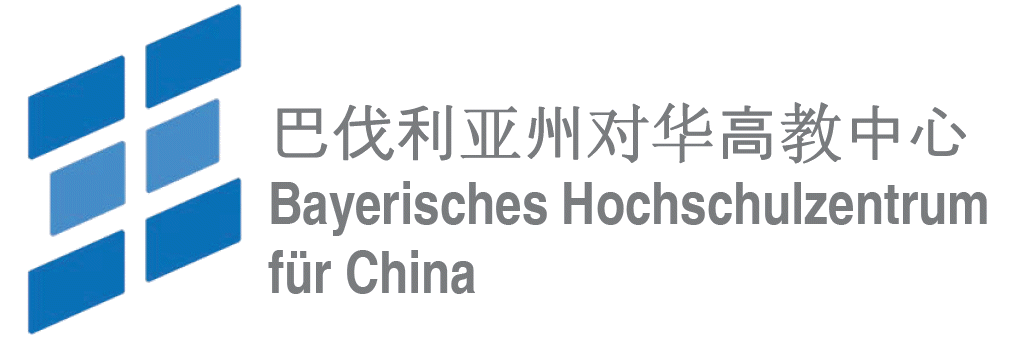 Förderprogramm Projektbezogener Wissenschaftleraustausch (proWA)ANTRAGSFORMULARINFORMATIONEN ZUM VORHABENBESCHREIBUNG DES VORHABENSFINANZIERUNGDie Bewerbung umfasst: Ein ausgefülltes, unterzeichnetes Antragsformular Eine ausführliche Beschreibung des gemeinsamen Forschungsprojekts mit Ausführungen zur Bayerisch-Chinesischen Kooperation Maßnahmen zur Gewährleistung einer NachhaltigkeitEinem Ablaufplan des Projekts (Zeitplan, erwartete Ergebnisse) Bei Forschungsaufenthalten von Studierenden und Doktoranden/innen den Anhang
    (letzte Seite des Antragsformulars)Eine hinreichende Begründung, wenn  mehr als zwei Personen für eine Kooperationsmaßnahme vorgesehen sind der Aufenthalt mehr als 14 Tage pro Reise betragen soll mehrere Projekte beantrag werden Sollte der Antragsteller keine Professur haben, ist zusätzlich eine kurze Stellungnahme des
     Instituts- oder Laborleiters, bzw. des Lehrstuhlinhabers vorzulegenAchtung: Unvollständig eingereichte Anträge können nicht bearbeitet werden!!Wir/ich erkläre/n hiermit, dass diese Angaben richtig und vollständig sind. Wir/ich sind/bin einverstanden, dass die im Antrag enthaltenen personenbezogenen Daten zur ordnungsgemäßen Abwicklung des Antrags gespeichert und für statistische Zwecke an das Bayerische Staatsministerium für Bildung und Kultus, Wissenschaft und Kunst weitergegeben werden können, und erteile hierzu meine Einwilligung.………………………………………….			…......................................………………….……….Ort, Datum						Unterschrift des Projektverantwortlichen der bayerischen Seite………………………………………….			…......................................………………….……….Ort, Datum						Unterschrift eines Vertreters/Beauftragten der HochschulleitungAnhang IFalls Studierende bzw. Doktoranden am Projekt teilnehmen und Aufenthalte beim Partner verbringen sollen, bitten wir ein Exemplar dieses Anhangs für jede/n Teilnehmer/in auszufüllen und dem Förderantrag zusammen mit deren tabellarischem Lebenslauf und relevanten Zeugnissen seit dem Abitur beizufügen.Titel des Projekts (in englisch od. deutscher und chinesischer Sprache) Vermerk internVermerk internAntragsteller/inAntragsteller/inAntragsteller/inAntragsteller/inAntragsteller/inVermerk internTitelNameNameVornameVornameVermerk internUniversität / Hochschule für Angewandte WissenschaftenUniversität / Hochschule für Angewandte WissenschaftenUniversität / Hochschule für Angewandte WissenschaftenUniversität / Hochschule für Angewandte WissenschaftenUniversität / Hochschule für Angewandte WissenschaftenVermerk internInstitut / Department / Fachbereich / FakultätInstitut / Department / Fachbereich / FakultätInstitut / Department / Fachbereich / FakultätInstitut / Department / Fachbereich / FakultätInstitut / Department / Fachbereich / FakultätVermerk internLehrstuhl / Professur / PositionLehrstuhl / Professur / PositionLehrstuhl / Professur / PositionLehrstuhl / Professur / PositionLehrstuhl / Professur / PositionVermerk internOffizielle Website des/der Antragstellers/inOffizielle Website des/der Antragstellers/inOffizielle Website des/der Antragstellers/inOffizielle Website des/der Antragstellers/inOffizielle Website des/der Antragstellers/inVermerk internTelefonTelefonEmailEmailEmailVermerk internPostalische Anschrift / StraßePostalische Anschrift / StraßePostleitzahlPostleitzahlOrtVermerk internPartnereinrichtung im China – Ansprechpartner/inPartnereinrichtung im China – Ansprechpartner/inPartnereinrichtung im China – Ansprechpartner/inPartnereinrichtung im China – Ansprechpartner/inPartnereinrichtung im China – Ansprechpartner/inVermerk intern Hochschule       Forschungseinrichtung       Unternehmen       sonst. Einrichtung Hochschule       Forschungseinrichtung       Unternehmen       sonst. Einrichtung Hochschule       Forschungseinrichtung       Unternehmen       sonst. Einrichtung Hochschule       Forschungseinrichtung       Unternehmen       sonst. Einrichtung Hochschule       Forschungseinrichtung       Unternehmen       sonst. EinrichtungVermerk internTitelNameNameNameVornameVermerk internName der Partnereinrichtung in ChinaName der Partnereinrichtung in ChinaName der Partnereinrichtung in ChinaName der Partnereinrichtung in ChinaName der Partnereinrichtung in ChinaVermerk internInstitut / Department / Fachbereich / AbteilungInstitut / Department / Fachbereich / AbteilungInstitut / Department / Fachbereich / AbteilungInstitut / Department / Fachbereich / AbteilungInstitut / Department / Fachbereich / AbteilungVermerk internKurzprofil der Einrichtung (max. 500 Zeichen)Kurzprofil der Einrichtung (max. 500 Zeichen)Kurzprofil der Einrichtung (max. 500 Zeichen)Kurzprofil der Einrichtung (max. 500 Zeichen)Kurzprofil der Einrichtung (max. 500 Zeichen)Vermerk internWebseite des/der Ansprechpartner/in der PartnereinrichtungWebseite des/der Ansprechpartner/in der PartnereinrichtungWebseite des/der Ansprechpartner/in der PartnereinrichtungWebseite des/der Ansprechpartner/in der PartnereinrichtungWebseite des/der Ansprechpartner/in der PartnereinrichtungVermerk internTelefonTelefonEmailEmailEmailVermerk internPostalische Anschrift / StraßePostalische Anschrift / StraßePostleitzahlOrtOrtVermerk internKurzprofil und Darstellung der fachlichen Expertise des/der Antragsteller/in und aller Reisenden (optional auch maßgebliche Publikationen, Patente u.ä.) Vermerk internVermerk internArt der angestrebten internationalen ForschungskooperationArt der angestrebten internationalen ForschungskooperationVermerk intern  Anbahnung  Vertiefung  Sondierung einer Projektvorbereitung im Bereich:     …..  Konkrete Projektvorbereitung im Bereich:     ……Vermerk internWarum wurde diese Partnereinrichtung gewählt? (Konkreter Mehrwert)Vermerk internVermerk internBisherige Drittmittelerfahrung (Benennung von max. 3 Projekten pro Förderprogramm mit Akronym)Bisherige Drittmittelerfahrung (Benennung von max. 3 Projekten pro Förderprogramm mit Akronym)Vermerk intern Bayerische Förderprogramme:   EU-Förderprogramme:  Nationale Förderprogramme:  Internationale Förderprogramme:Vermerk internBezug des Vorhabens zu aktueller/kommenden Ausschreibung (falls vorhanden) Vermerk internVermerk internKurzbeschreibung des Vorhabens/Projekts Zielsetzung des geplanten VorhabensKurzer Zeit- und Arbeitsplan der Kooperationsmaßnahme (u.a.: Meilensteine, Workshops/Tagungen, Forschungsexkursionen)Vermerk internVermerk internAusführliche Beschreibung des Vorhabens/Projekts Vermerk intern     Bitte als Anlage gesondert einreichen!Vermerk internBezug der geplanten Maßnahme zur Internationalisierungsstrategie der Hochschule/FakultätVermerk internVermerk internGeplanter Reisezeitraum Vermerk internVermerk internAngaben zu den Reisenden und der geplanten Dauer des AufenthaltsAngaben zu den Reisenden und der geplanten Dauer des AufenthaltsAngaben zu den Reisenden und der geplanten Dauer des AufenthaltsAngaben zu den Reisenden und der geplanten Dauer des AufenthaltsAngaben zu den Reisenden und der geplanten Dauer des AufenthaltsVermerk intern#Titel Name(n) des/der reisenden Person(en)Reise im Jahr 20..Dauer (in Tagen)Vermerk intern1.Vermerk intern2.Vermerk intern3.Vermerk intern4.Vermerk intern5.Vermerk intern6.Vermerk intern7.Vermerk internVoraussichtliche Kosten des geplanten AufenthaltsVoraussichtliche Kosten des geplanten AufenthaltsVoraussichtliche Kosten des geplanten AufenthaltsVoraussichtliche Kosten des geplanten AufenthaltsVermerk internDie Förderhöhe wird auf die jeweiligen Anträge hin bemessen. Gefördert werden Flugkosten bis max. € 1.000/ Person, Übernachtungspauschale € 80 in Bayern bzw. CNY 450 in China. Bei Aufenthalten über 10 Tage muss mit einer angemessenen Reduzierung der Übernachtungspauschale – im Hinblick auf die Gesamtkosten des Aufenthalts – gerechnet werdenDie Förderhöhe wird auf die jeweiligen Anträge hin bemessen. Gefördert werden Flugkosten bis max. € 1.000/ Person, Übernachtungspauschale € 80 in Bayern bzw. CNY 450 in China. Bei Aufenthalten über 10 Tage muss mit einer angemessenen Reduzierung der Übernachtungspauschale – im Hinblick auf die Gesamtkosten des Aufenthalts – gerechnet werdenDie Förderhöhe wird auf die jeweiligen Anträge hin bemessen. Gefördert werden Flugkosten bis max. € 1.000/ Person, Übernachtungspauschale € 80 in Bayern bzw. CNY 450 in China. Bei Aufenthalten über 10 Tage muss mit einer angemessenen Reduzierung der Übernachtungspauschale – im Hinblick auf die Gesamtkosten des Aufenthalts – gerechnet werdenDie Förderhöhe wird auf die jeweiligen Anträge hin bemessen. Gefördert werden Flugkosten bis max. € 1.000/ Person, Übernachtungspauschale € 80 in Bayern bzw. CNY 450 in China. Bei Aufenthalten über 10 Tage muss mit einer angemessenen Reduzierung der Übernachtungspauschale – im Hinblick auf die Gesamtkosten des Aufenthalts – gerechnet werdenVermerk internKostenartKostenartKostenartKosten Vermerk internReisekostenReisekostenReisekostenVermerk intern. Renate Muster, Reisekosten( Flugkosten, Bahn Taxi),Visum€Vermerk intern1.     €Vermerk intern2.     €Vermerk intern3.     €Vermerk intern4.     €Vermerk intern5.     €Vermerk intern6.     €Vermerk intern7.     €Vermerk internReisekosten gesamt Reisekosten gesamt Reisekosten gesamt      €Vermerk internÜbernachtungskostenÜbernachtungskostenVermerk intern. Renate Muster, Hotel xy China, 12.-19.7.2015€Vermerk intern1.     €Vermerk intern2.     €Vermerk intern3.     €Vermerk intern4.     €Vermerk intern5.     €Vermerk intern6.     €Vermerk intern7.     €Vermerk internÜbernachtungskosten gesamtÜbernachtungskosten gesamtÜbernachtungskosten gesamt     €Vermerk internBeantragte GesamtförderungBeantragte GesamtförderungBeantragte Gesamtförderung     €Vermerk internDoppelfinanzierungsausschlussVermerk internFür das Vorhaben wurden vom Antragsteller bereits an anderer Stelle Fördermittel beantragt oder/und bewilligt? Ja  –   NeinWenn, ja: Nennung des Projektnamens und des Fördermittelgebers!Vermerk internRahmen des ForschungsaufenthaltesIn welchem Hochschulkontext findet der Forschungsaufenthalt statt Studienpflichtpraktikum Semesterarbeit Abschlussarbeit Promotion DoppelpromotionVorgesehene/r  Kandidat/inHerr/Frau, Vorname, Nachname     ,     Geburtsdatum                     Aktuelle HochschuleStudiengangHauptfachNebenfächerAktuelles SemesterPLZ, OrtStraße, Hsnr.Telefonnummer                  E-Mail   Bei Studierenden HeimatanschriftPLZ, OrtStraße, Hsnr.